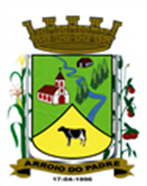 ESTADO DO RIO GRANDE DO SULMUNICÍPIO DE ARROIO DO PADREGABINETE DO PREFEITOPROJETO DE LEI COMPLEMENTAR Nº 01 DE 03 DE JANEIRO DE 2017.Altera os arts. 107 e 108 da Lei Complementar nº 12 de 19 de novembro de 2009, que dispõe sobre o Regime Jurídico dos Servidores Públicos do Município de Arroio do Padre.Art. 1º A presente lei altera os artigos 107 e 108 da Lei Complementar nº 12 de 19 de novembro de 2009, que dispõe sobre o Regime Jurídico dos Servidores Públicos de Arroio do Padre.Art. 2º O art. 107 da Lei Complementar nº 12 de 19 de novembro de 2009 passará a ter vigência com a seguinte redação:Art. 107 Após cada décimo ano de exercício no serviço público municipal, a contar da data desta lei, ao funcionário que a requer conceder-se a licença-prêmio de 30 (trinta) dias, com todos os direitos e vantagens de seu cargo efetivo.§1º Não se concederá licença-prêmio, se houver o funcionário a cada decênio.Sofrido pena de suspensão;Faltado ao serviço injustificadamente por mais de 10 (dez) dias consecutivos ou não, no período de aquisição do direito;§2º Durante o período de afastamento do funcionário por motivo de licença, a contagem do tempo para a concessão de licença prêmio será suspensa, voltando a ser realizada no momento em que o servidor reassumir seu caro.§3ª A licença prêmio poderá ser gozada em até 2 (dois) períodos iguais.§4ª O direito a licença prêmio não tem prazo para ser exercitado.Art. 3º O art. 108 da Lei Complementar nº 12 de 19 de novembro de 2009, passará a ter vigência com a seguinte redação:Art. 108 O requerimento do servidor, a licença prêmio poderá ser convertida em moeda corrente no montante equivalente a remuneração relativa a 30 (trinta) dias, podendo o pagamento ser efetuado de 1 (uma) vez ou até 3 (três) quotas mensais e consecutivas, a partir da data de aceitação do requerido.§1º Se o funcionário assim o requerer, a conversão em moeda corrente poderá se restringir a metade da licença prêmio devendo neste caso, o pagamento ser efetuado de 1 (uma) vez, a partir da data de aceitação do requerido.§2º A conversão se fará com base na remuneração devida no dia do pagamento.Art. 4º O art. 109 da Lei Complementar nº 12 de 19 de novembro de 2009, passará a ter vigência com a seguinte redação:Art. 109 - Os funcionários que, ao se inativarem, tiverem direito à licença-prêmio, receberão a vantagem em moeda corrente, à razão de 1 (um) mês de remuneração para cada mês de licença-prêmio não gozado.Parágrafo único. Os funcionários que ao se inativarem tiverem tempo insuficiente para o gozo da licença-prêmio, receberão essa vantagem em moeda corrente à razão de 0,1 da remuneração mensal, por ano de serviço municipal efetivo.Art. 5º Ficam assegurados aos servidores municipais o atendimento dos direitos adquiridos, anteriores, a data de entrada em vigência dos efeitos desta Lei.Art. 6º Mantêm-se inalteradas as demais disposições da Lei Complementar nº 12 de 19 de novembro de 2009 e alterações posteriores vigentes nesta data.Art. 7º Esta Lei entra em vigor na data de sua publicação, surtindo seus efeitos 180 (cento e oitenta) dias após.Arroio do Padre, 03 de janeiro de 2017.Visto Técnico: Loutar PriebSecretário de Administração, Planejamento,Finanças, Gestão e Tributos         Leonir Aldrighi BaschiPrefeito Municipal